Тома Иван Прохорович  Тома Иван Прохорович родился 6 июня 1925 года в селе Малая Джалга Ипатовского района Ставропольского края. На фронт призвался Зимовниковским военкоматом в 1943 году. Сражался на Курской дуге, форсировал Днепр. Награжден медалями «За отвагу», «За победу над Германией в Великой Отечественной войне 1941-1945 гг.», орденом Отечественной войны I степени и многими другими памятными наградами. Демобилизовался из армии в 1946  году.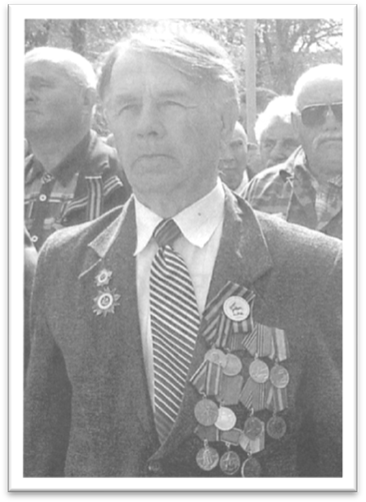   Работал шофером. Первые стихи написал  в зрелом возрасте. Сейчас находится на заслуженной пенсии. В свободное время  пишет стихи.  Почетный член «Союза детских и юношеских объединений Зимовниковского района «Ритм».  Ведет активную общественную деятельность, встречается с молодежью. Участник хора ветеранов войны и труда п. Зимовники.Ты герой!                                     Ты герой! Ты фронтовик!                                     Ты, войною опаленный,                                     Выделяться не привык,                                     Ты солдат довольно скромный.                                     Пусть вечно помнит этот весь народ:                                     Броня горела, сталь рвалась на части,                                     Стрелял в упор фашистский пулемет,                                     И выжить было здесь великим счастьем.                                     Нам не вернуть те двадцать миллионов,                                     Что сколько лет лежат в земле сырой,                                     Не позабыть нам криков их и стонов,                                     Далась победа дорогой ценой.                                     Мы боль войны в сердцах прискорбно носим,                                     Мы знаем, как друзьям хотелось жить.                                     И потому своих мы внуков просим                                     Отчизне нашей доблестно служить.Биография:1Тома И.П. Храните Россию [Текст]/И.П. Тома. - Волгодонск: Волгодонское полиграфобъединение, 2010. - с.55.Тома И.П. Храните Россию [Текст]/И.П. Тома. - Волгодонск: Волгодонское полиграфобъединение, 2010. - с.55.